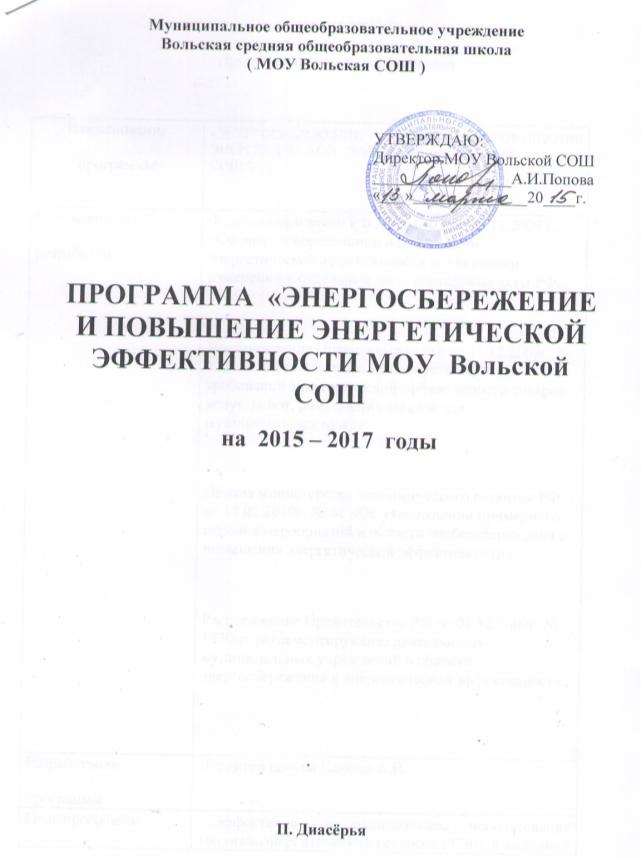 ПАСПОРТПрограммы по энергосбережениюПриложение №2СВЕДЕНИЯО ЦЕЛЕВЫХ ПОКАЗАТЕЛЯХ ПРОГРАММЫ ЭНЕРГОСБЕРЕЖЕНИЯИ ПОВЫШЕНИЯ ЭНЕРГЕТИЧЕСКОЙ ЭФФЕКТИВНОСТИПриложение № 3ПЕРЕЧЕНЬМЕРОПРИЯТИЙ ПРОГРАММЫ ЭНЕРГОСБЕРЕЖЕНИЯ И ПОВЫШЕНИЯЭНЕРГЕТИЧЕСКОЙ ЭФФЕКТИВНОСТИНаименованиепрограммы«ЭНЕРГОСБЕРЕЖЕНИЕ И ПОВЫШЕНИЕ ЭНЕРГЕТИЧЕСКОЙ ЭФФЕКТИВНОСТИ МОУ Вольской СОШ "Основание дляразработкиФедеральный закон РФ № 261-ФЗ от 23.11.2009 г. «Об энергосбережении и о повышении энергетической эффективности и о внесении изменений в отдельные законодательные акты РФ», Постановление Правительства РФ от 31.12.2009г. № 1221 «Об утверждении правил установления требований энергетической эффективности товаров, услуг, работ, размещения заказов для муниципальных нужд»Приказ министерства экономического развития РФ от 17.02.2010г. № 61 «Об утверждении примерного перечня мероприятий в области энергосбережения и повышения энергетической эффективности»Распоряжение Правительства РФ от 01.12.2009г. № 1830-р, регламентирующее деятельность муниципальных учреждений в области энергосбережения и энергетической эффективности  РазработчикипрограммыДиректор школы Попова А.И.Цель программыЭфф Эффективное и рациональное использование топливноэнергитических ресурсов (ТЭР), и холодной воды, чтобы соответственно снизить расход бюджетных средств на ТЭР. Разработка мероприятий обеспечивающих устойчивое снижение потребления ТЭР. Определение сроков внедрения, источников финансирования и ответственных за исполнение, разработанных предложений и мероприятийСроки реализации2015-2017 годыИсполнителиОтветственные работники школыИсточникифинансированияСредства бюджета  МО  АМР «усть-Куломский»Контроль завыполнениемАдминистрация МОУ Вольской СОШN п/пНаименование показателя программыЕдиница измеренияПлановые значения целевых показателей программыПлановые значения целевых показателей программыПлановые значения целевых показателей программыПлановые значения целевых показателей программыN п/пНаименование показателя программыЕдиница измерения2009 г.2015 г.2016 г.2017 г.12345671.Удельный расход электрической энергии на снабжение органов местного самоуправления и муниципальных учреждений (в расчете на 1 кв. метр общей площади)кВт·ч/кв. м8,58.88.88.82.Удельный расход тепловой энергии на снабжение органов местного самоуправления и муниципальных учреждений (в расчете на 1 кв. метр общей площади)Гкал/кв. м0.1897850.2362920.2154680.1883073.Удельный расход холодной воды на снабжение органов местного самоуправления и муниципальных учреждений (в расчете на 1 человека)куб. м/чел.2.232.232.232.234.Отношение экономии энергетических ресурсов и воды в стоимостном выражении, достижение которой планируется в результате реализации энергосервисных договоров (контрактов), заключенных органами местного самоуправления и муниципальными учреждениями, к общему объему финансирования муниципальной программы (в %).%00005. Количество энергосервисных договоров (контрактов), заключенных органами государственной власти субъекта Российской Федерации и государственными учреждениями субъекта Российской ФедерацииЕд.1111N п/пНаименование мероприятия программы2015 г.2015 г.2015 г.2015 г.2015 г.2016 г.2016 г.2016 г.2016 г.2016 г.2017 г.2017 г.2017 г.2017 г.2017 г.N п/пНаименование мероприятия программыФинансовое обеспечение реализации мероприятийФинансовое обеспечение реализации мероприятийЭкономия топливно-энергетических ресурсовЭкономия топливно-энергетических ресурсовЭкономия топливно-энергетических ресурсовФинансовое обеспечение реализации мероприятийФинансовое обеспечение реализации мероприятийЭкономия топливно-энергетических ресурсовЭкономия топливно-энергетических ресурсовЭкономия топливно-энергетических ресурсовФинансовое обеспечение реализации мероприятийФинансовое обеспечение реализации мероприятийЭкономия топливно-энергетических ресурсовЭкономия топливно-энергетических ресурсовЭкономия топливно-энергетических ресурсовN п/пНаименование мероприятия программыФинансовое обеспечение реализации мероприятийФинансовое обеспечение реализации мероприятийв натуральном выражениив натуральном выражениив стоимостном выражении, тыс. руб.Финансовое обеспечение реализации мероприятийФинансовое обеспечение реализации мероприятийв натуральном выражениив натуральном выражениив стоимостном выражении, тыс. руб.Финансовое обеспечение реализации мероприятийФинансовое обеспечение реализации мероприятийв натуральном выражениив натуральном выражениив стоимостном выражении, тыс. руб.N п/пНаименование мероприятия программыисточникобъем, тыс. руб.кол-воед. изм.в стоимостном выражении, тыс. руб.источникобъем, тыс. руб.кол-воед. изм.в стоимостном выражении, тыс. руб.источникобъем, тыс. руб.кол-воед. изм.в стоимостном выражении, тыс. руб.12345678910111213141516171.Повышение тепловой защиты зданий, строений, сооружений при капитальном ремонте, утепление зданий, строений, сооружений;-установка отражателей между стенами и отопительными приборамиБюджет  МО МР «Усть-Куломский»0000Бюджет  МО МР «Усть-Куломский1666.960.0124ГКал170.102.Проведение гидравлической регулировки, автоматической/ручной балансировки распределительных систем отопления и стояков в зданиях, строениях, сооружениях.Бюджет  МО МР «Усть-Куломский»000000000000003.Повышение энергетической эффективности систем освещения зданий, строений, сооружений.-замена ламп накаливания на энергосберегающиеБюджет  МО МР «Усть-Куломский»4.651.16кВтч5.32600000000004.Закупка энергопотребляющего оборудования высоких классов энергетической эффективности.Бюджет  МО МР «Усть-Куломский»00кВтч00000000000Итого по мероприятию Всего по мероприятиямИтого по мероприятию Всего по мероприятиямИтого по мероприятию Всего по мероприятиям 4.65XX5.326X1666.96XXX170.10XXXИтого по мероприятию Всего по мероприятиямИтого по мероприятию Всего по мероприятиямИтого по мероприятию Всего по мероприятиямXXXXXXXX